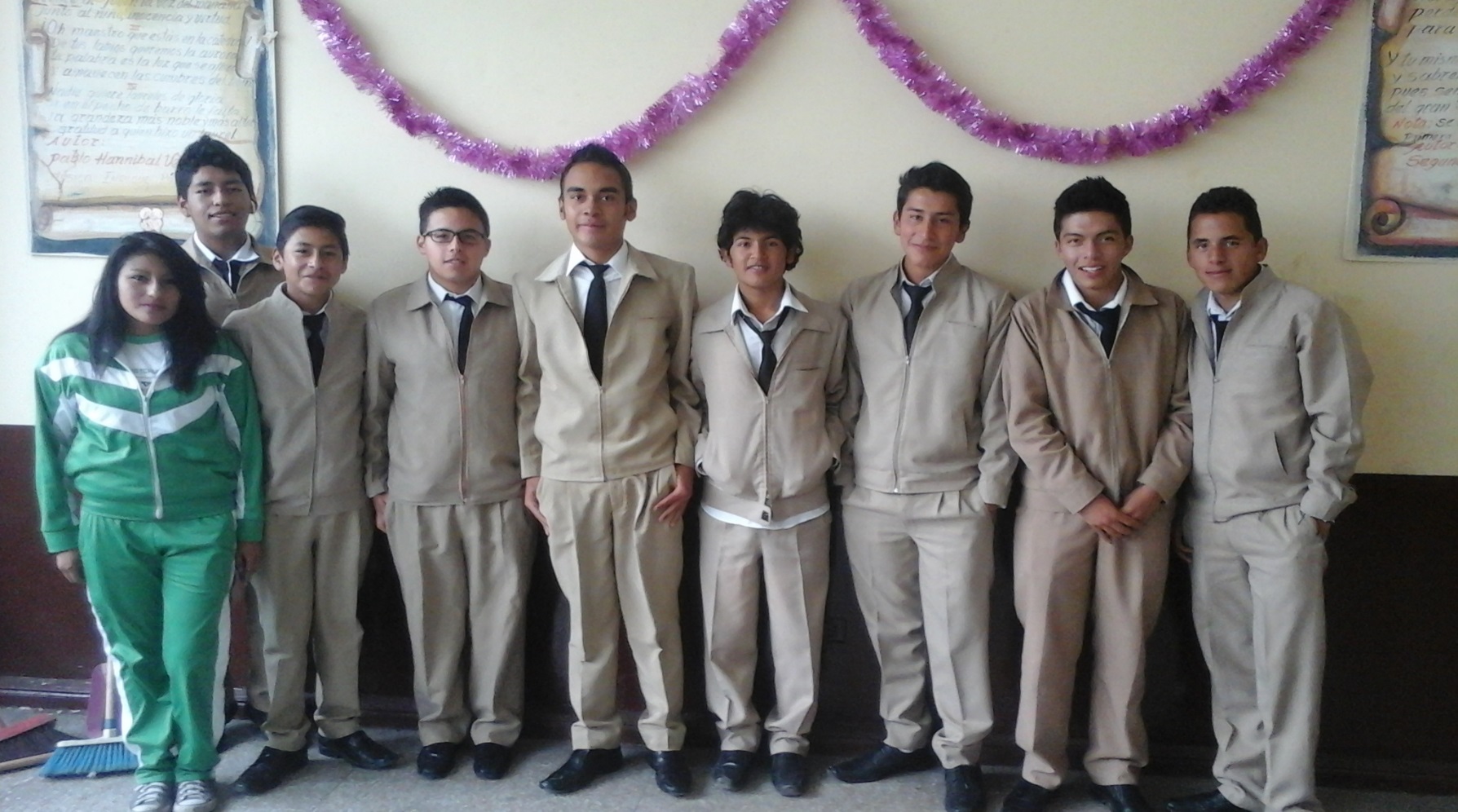                                                                  Juan Cadena                                                                  Presidente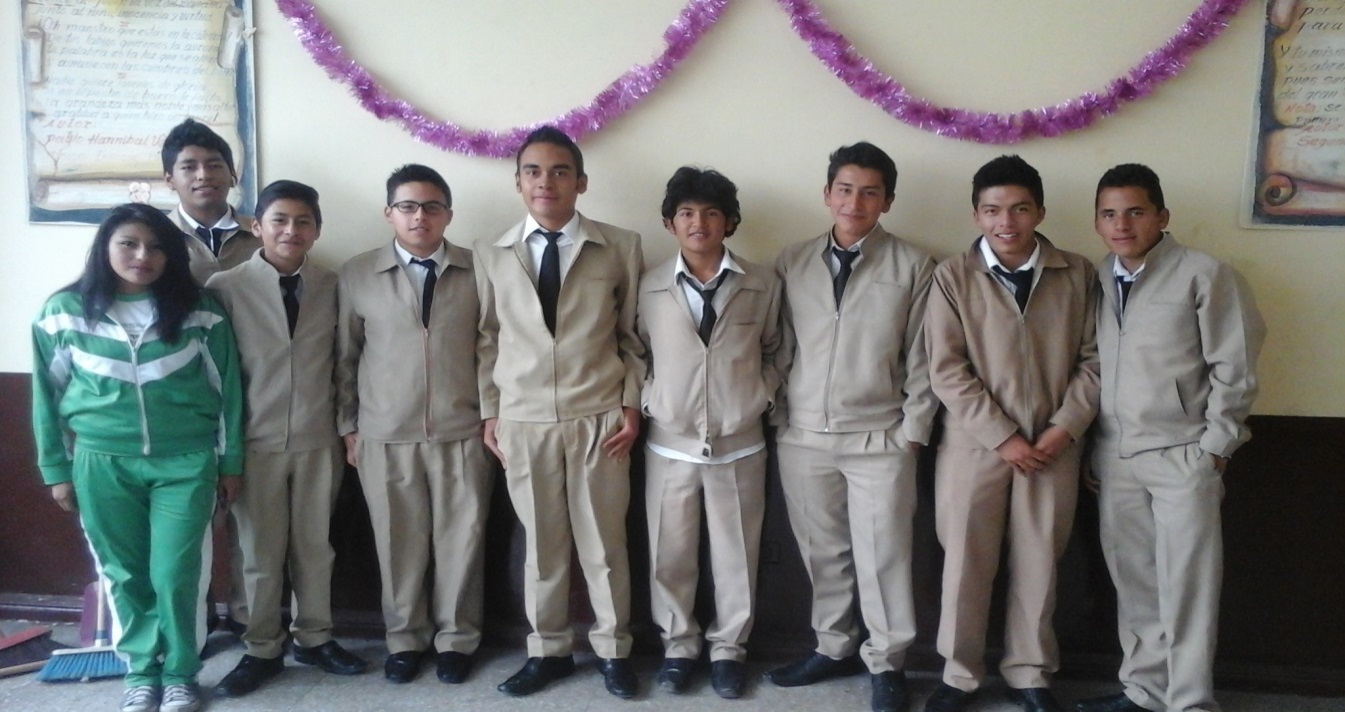 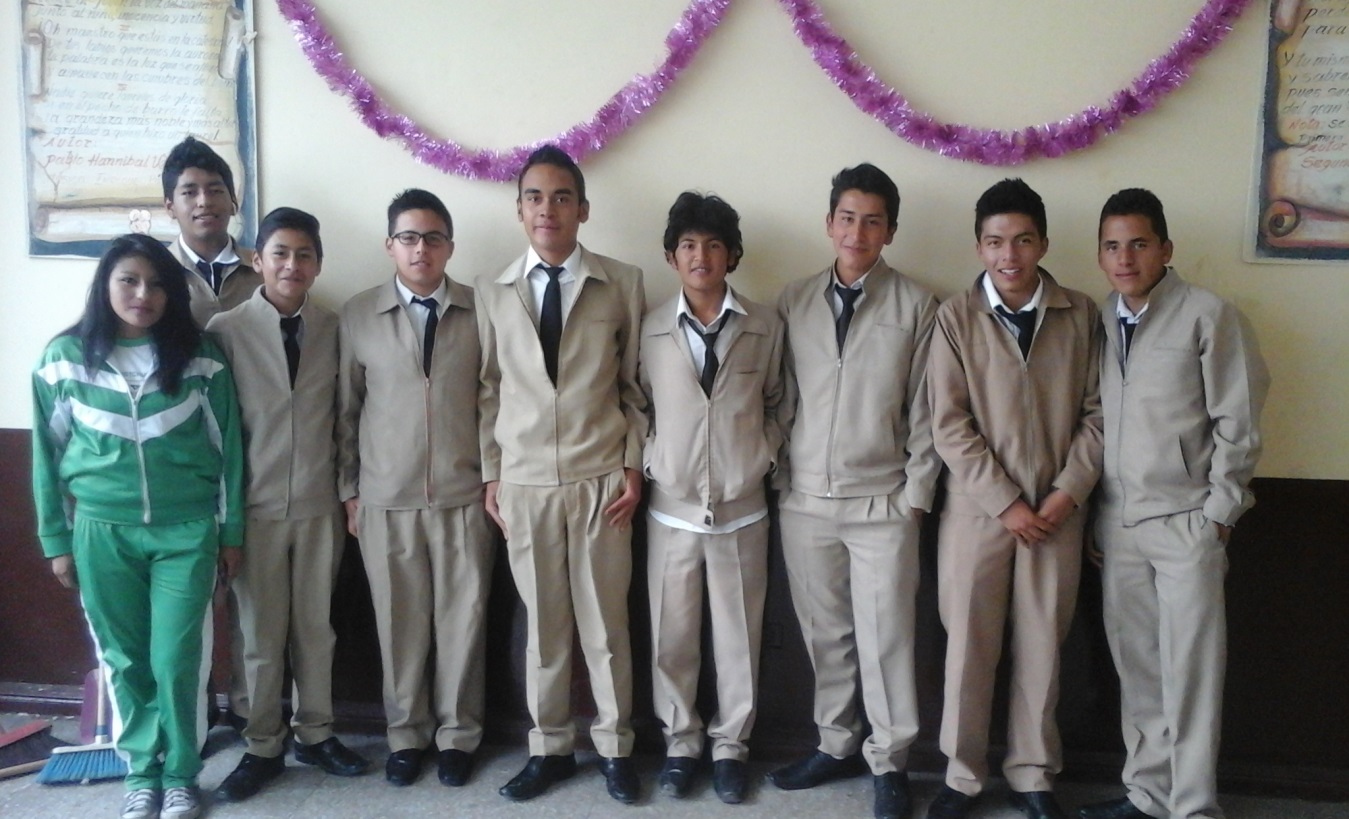                              Steven Chalparizan                                  Jordan Fuel                                     Gerente                                               Secretario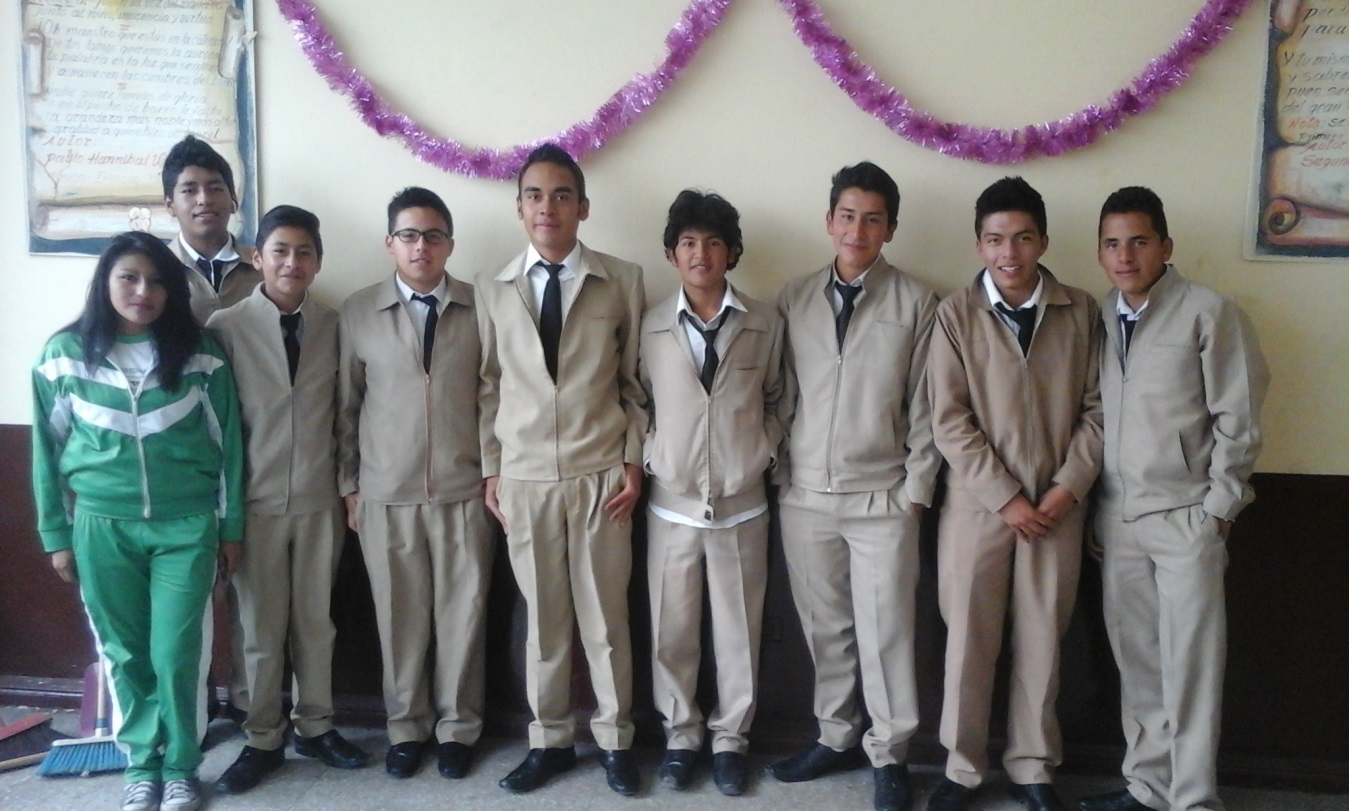                                                                            Paul Ascuntar                                                                        TesoreroDepartamento de Marketing        Departamento de comunicación      Departamento de finansas 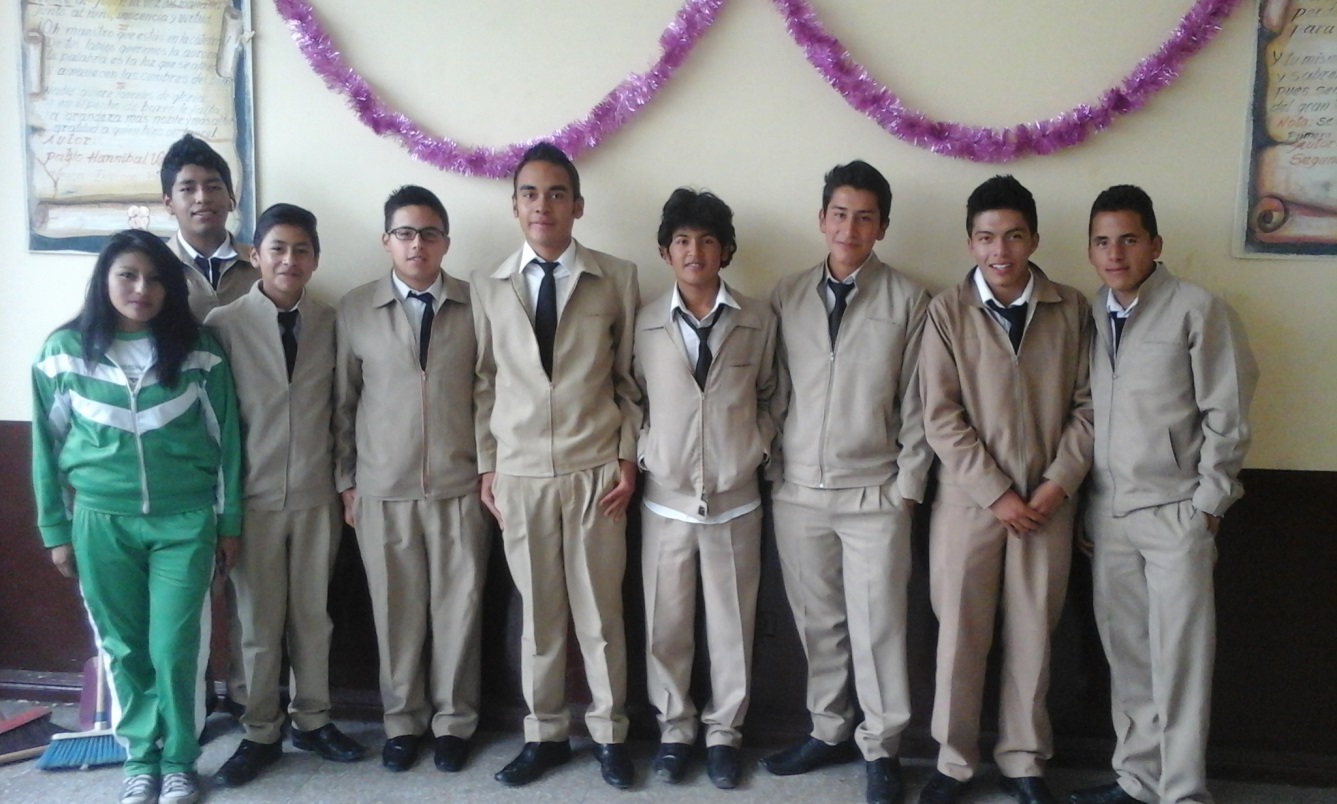 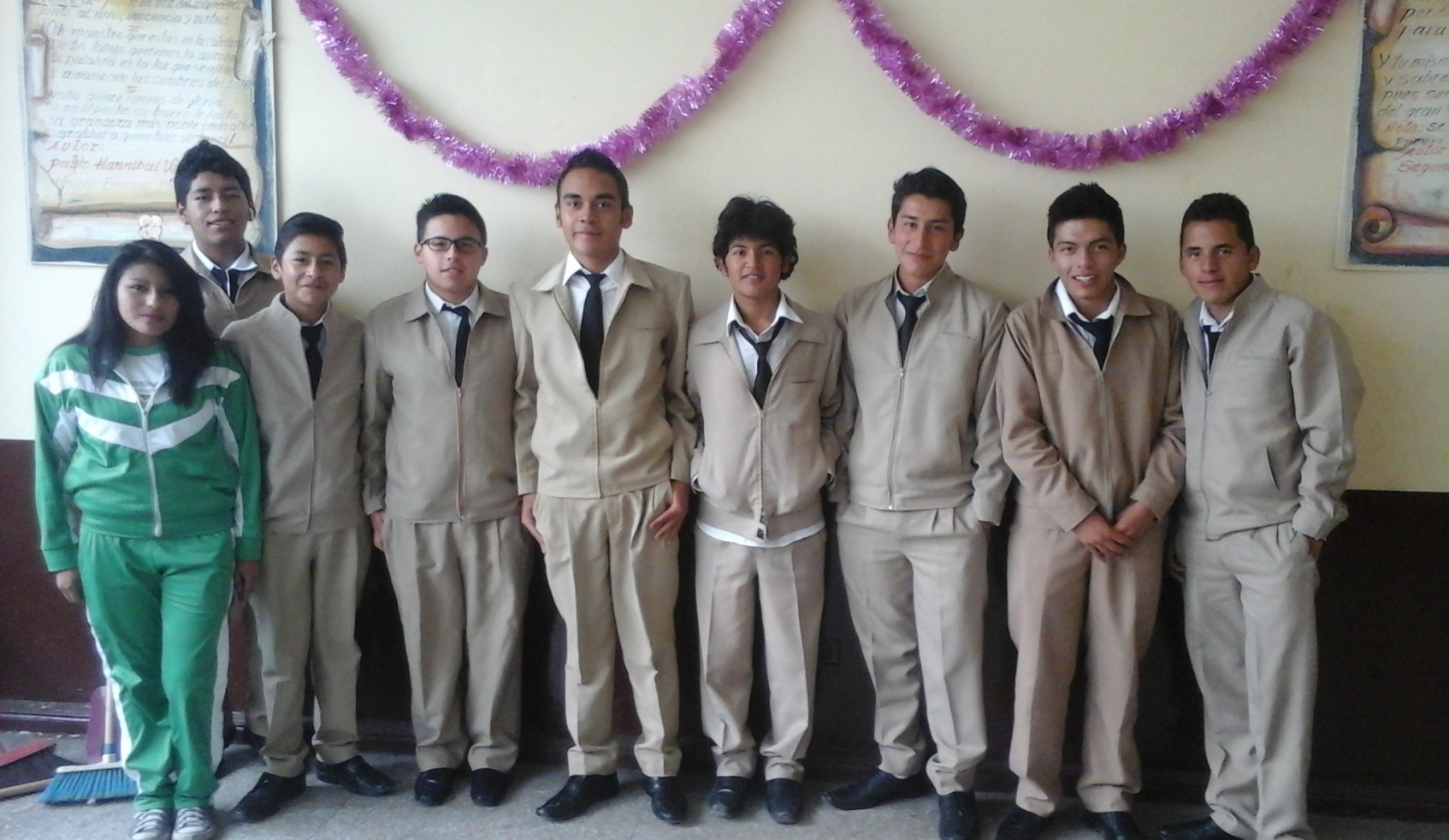 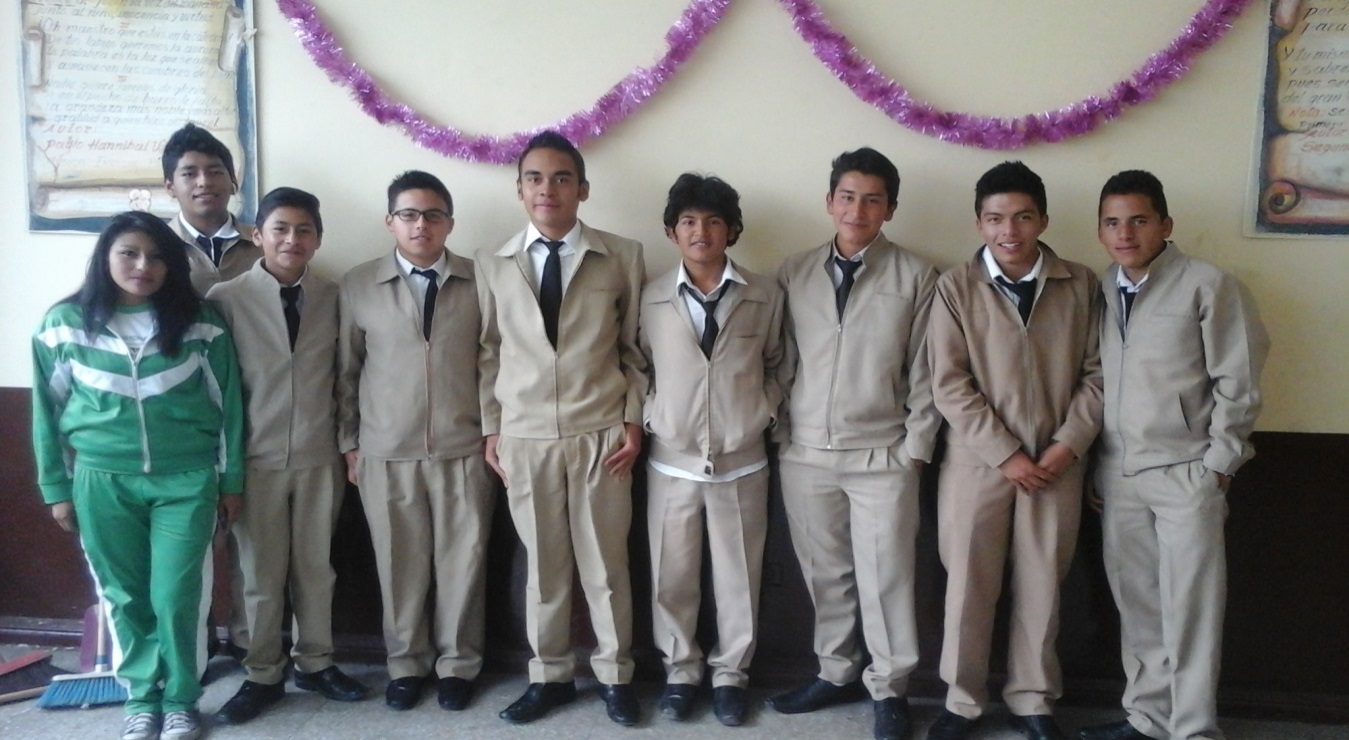 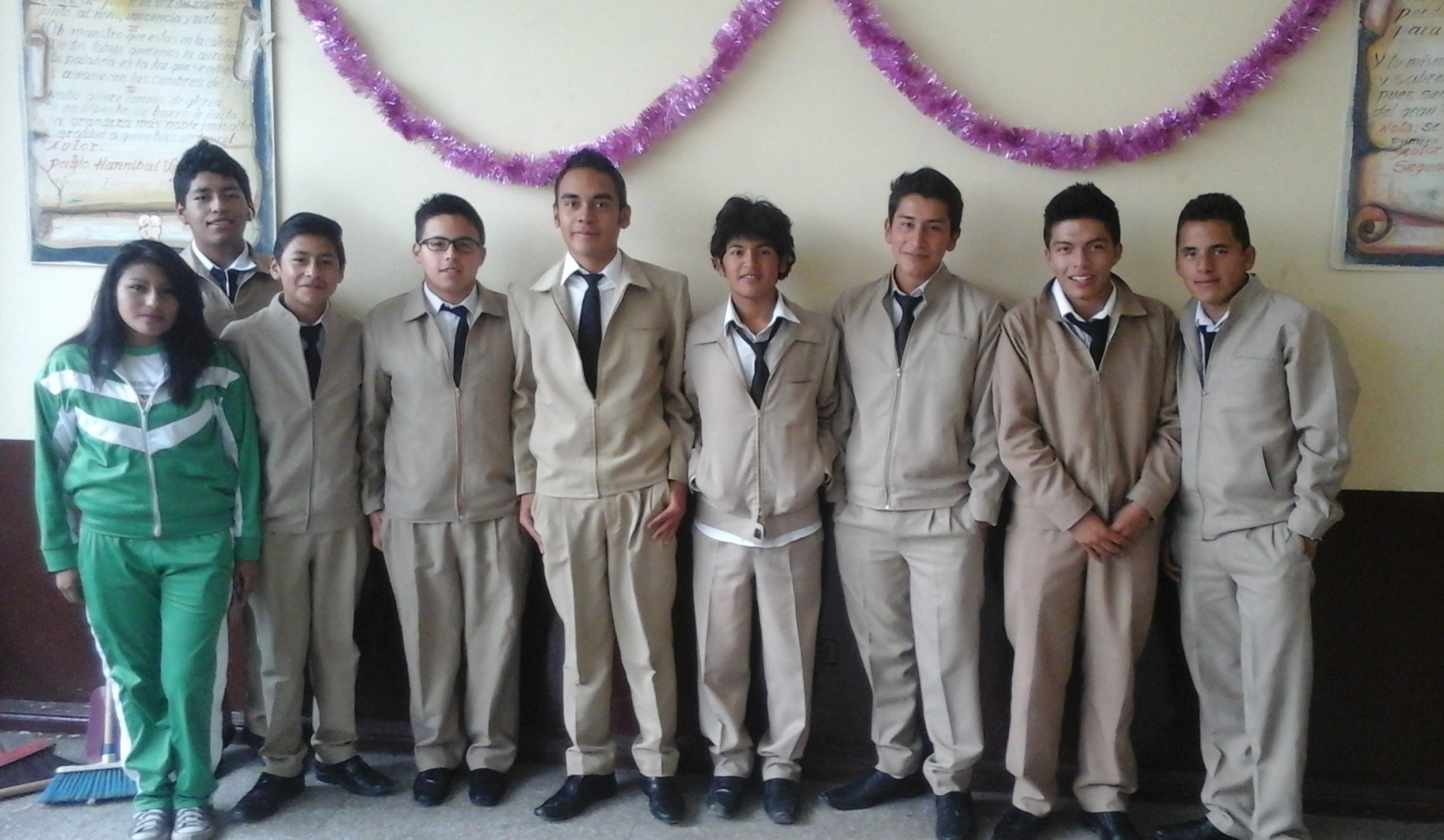 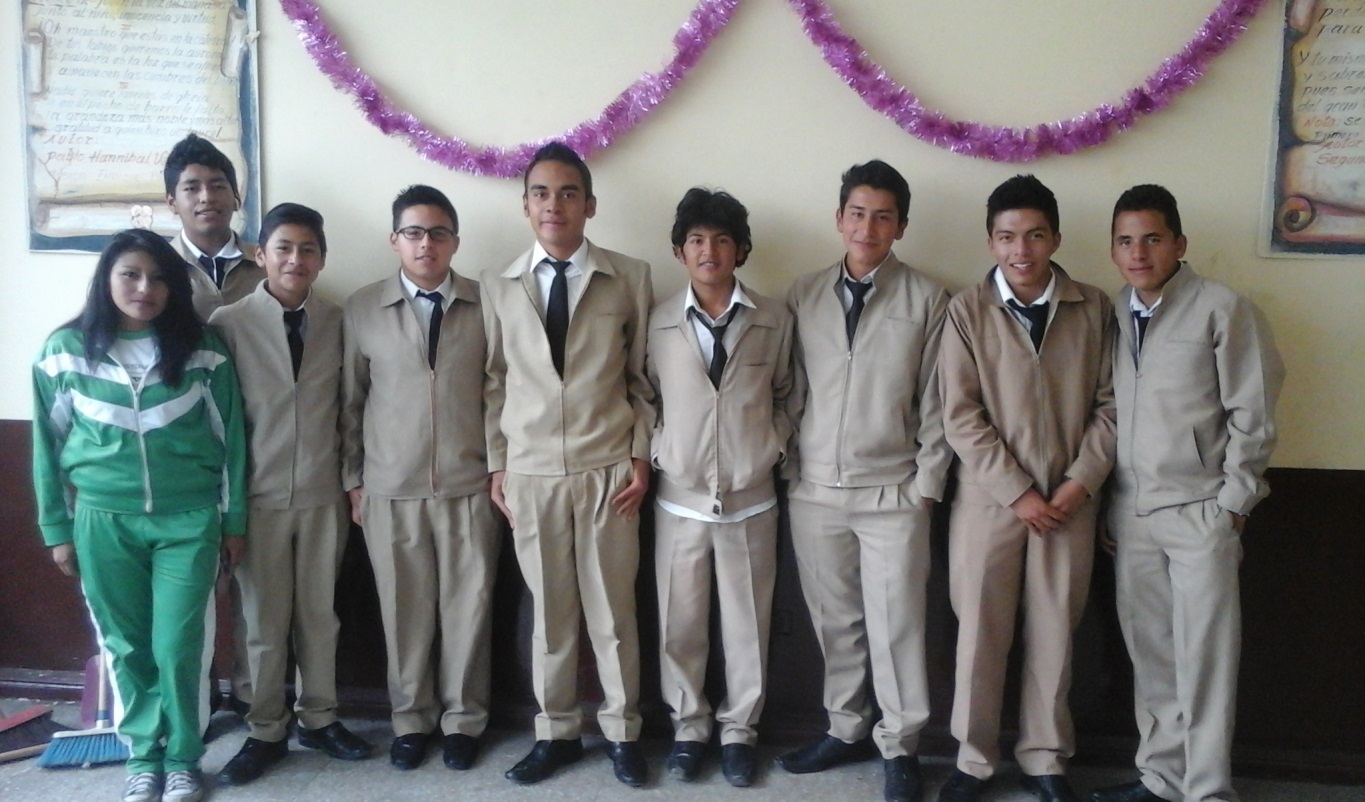            Marco Benavides       Dilan Naranjo     Yohan Ayala    Dennis Chishpe   Jerson Ordóñez